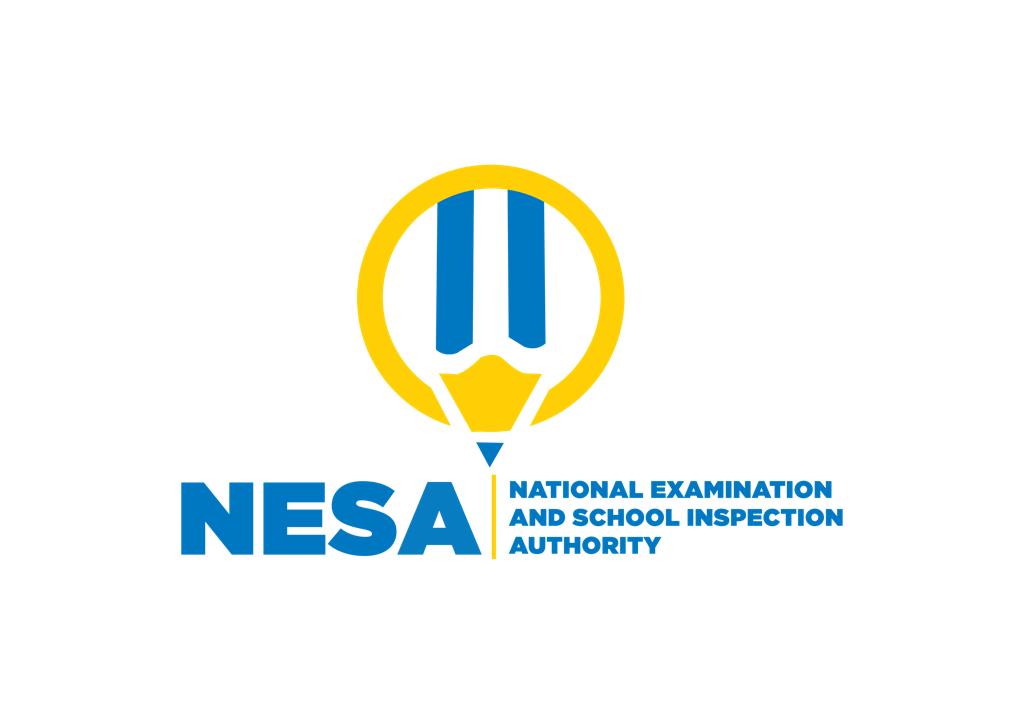 SENIOR FOUR END OF YEAR EXAMINATIONS, 2021SUBJECT: GSCSDURATION: 2 HOURS INSTRUCTIONS:Write your names and class on the answer booklet Do not open this question paper until you are told to do so.This paper has two sections, section A and Section BAnswer two questions as instructedEach question carries 25marks                                                                                                   Use a blue or black penSECTION A: Attempt  one question1. Discuss the contributions of transport sector to economic                       development of your country.                                            (25marks)2. Examine the role of democracy in enhancing good governance                                  in Africa.                                                                                     (25marks)3. Assess the measures being put in place in Rwanda to achieve                           self-reliance.                                                                             (25marks)SECTIOB B : Compulsory4.Read the passage and answer the following Questions:-(25marks)Read the passage below and answer the Questions that follow. / 25 marksThe importance of internet in our life is similar to oxygen for this tech world. It’s tough to be happy for a few people without the internet. Today it’s time about online reputation, internet marketing, online business, online degrees, social media presence, and internet banking. That’s why the importance of the internet in our lives matters.The Internet is providing directions and maps in a few seconds. The Internet is also the best time pass option for us at the airport, in the car and train. The Internet is helping us to find a restaurant and hotel. Even if you have no idea what to eat today in breakfast, lunch, and dinner then you can search the best food recipes on the internet. The Internet is providing you freedom from food restrictions.If you want to spend weekends and want to go somewhere but no idea, then searches “I want to go somewhere”. And you will get a tour and travel details on the internet. If you want to buy a gift for your family member then the internet helps you to find out the amazing gift ideas.Internet relationships are in trends with clients and unknown people. You don’t need to feel lonely so the internet helps you to make new friends and you can see what they finished recently. You can manage your time with the help of the internet. If you visit a friend’s house but doubts about weather conditions, then you can check the forecast on the Internet. Don’t worry, if the weather is not suitable for you.  You can say the best birthday; marriage wishes or all kinds of best wishes through the use of the internet. You can also do audio, video chat.Oh! You have enough free time at home but don’t use it in a productive way. Then you can start a part-time business from home through the use of the internet. The Internet is amazing for housewives too, helping in shopping for clothes and accessories, etc. The Internet is great for all private and government employees because of the internet they are getting their salary directly in a bank account. You can send and receive the use of the Internet on mobile phones.Now the world is moving with high believe on the internet towards cashless economies. Cashless economy is a great development if you see it from building to building, car to car, home to home, and rich to rich.Now you can say the Internet is an essential part of our daily life activities. But what internet is doing about education and learning? Oh! So you don’t know about online degrees and courses. There are many universities going online to educate the world. You can learn any kind of skills on the internet. Distance education born again because of the internet. In the future, I think no need to go to school, college and institution. The era of 21st century is under your finger. You can drag anything, you can touch anything, you can type anything and you will get something exceptional.So that’s now you can analyze and understand the importance of the internet equal to oxygen.  But I fear that if our new generation will give more importance to the internet than then environment? If they are bound to feel happiness according to algorithms results, then? If they will don’t get the education by artificial intelligence about the lap of nature, then?No No – We will teach new generations about the advantages and disadvantages of the internet. But we need to lead by example, not only by social media posts. I mean practically. For that, we definitely spend time in nature. We definitely plant new trees and show them the difference between artificial intelligence and human intelligence.  Even the internet teaches us how to use me for better.Oh! Nice, it’s a really very nice exploration of the importance of the Internet. I am very interested to learn more about the internet in detail. Can you explore the world view about the role of the internet in our life?Of coz! I will try!The Internet gives us freedom of options to access the news and media. News is a choice for internet newsreaders. People don’t need to see default news or noisy political debates in which the same people debating different topics each day. They can be intelligent but it looks like they are hired by news channels based on debating contracts. This is about TV. But on the internet, you have the option to see news, subscription options for a particular topic.Reading comprehensionQ1. Suggest a suitable title for this passageQ2. ‘The importance of internet in our life is similar to oxygen for this tech world.’ What does this statement mean?Q3. What message does the Author want to give to the readers when he says:“The era of 21st century is under your finger.”“Artificial intelligence’Q4. In your own words give the meaning of the following vocabulary items as used in the passage.reputationamazinglonelyrestrictionaccessoriesCashless economyQ5. According to the passage, summarize the importance and aspects. of nutrition in not more than 100 words4.  GENERAL STUDIES &CMSKLSECTION A: Attempt  one question1. Discuss the contributions of transport sector to economic                       development of your country.                                            (25marks)2. Examine the role of democracy in enhancing good governance                                  in Africa.                                                                                     (25marks)3. Assess  the measures being put in place in Rwanda to achieve                           self-reliance.                                                                             (25marks)SECTIOB B : Read the passage and answer the following Questions:-(5mark)Marking scheme 1. QN .Transport lowers the average cost of a unit product. The lower the transport cost, the lower the cost of producing a unit of a product. It also lowers the cost of doing business in an economy Hence  promoting economic growth  and development. Quality transportation results in quick delivery of products to the market. Th is facilitates internal and external trade and contributes significantly to industrialdevelopment. Transport contributes to the general growth of industries through increasedproduction of different products.. Improved transport network systems increase competition among businessenterprises producing similar products or off ering similar services. As aresult, goods and services are available to consumers cheaply and the welfareof citizens in a country is improved. Provision of modern transport infrastructure enables corporations to enjoythe economies of large-scale production. Corporations are likely to specializein production of specific goods and services in a market.Improved transport infrastructure results in the agglomeration ofbusinesses. This means businesses are likely to be located closeto one another. Industries or businesses located in the samearea have access to power, water, transport and labour.Good transport attracts direct foreign investment. More foreign industries will be set up because of improved transport infrastructure and this accelerates economic development.2. QN Democracy is crucial in promoting good governance in a state. The following areways in which democracy promotes good governance.. Allows for checks and balances in administration of the stateThe  three powers of government ensure there are checks and balances in theirAdministrative duties. Through these measures, abuse of power and misuseof public resources is minimal. Therefore, those in power will exercise theirresponsibilities with the interest of their citizens at heart.. Promotes transparency and accountabilityDemocracy ensures that those entrusted with responsibilities observe highlevels of transparency and accountability. Consequently, good governance isgreatly improved.. Encourages efficiency in service deliveryDemocracy ensures those entrusted with various responsibilities do their bestin service delivery. Failure to do so means citizens will hold them accountable.Therefore, every effort is made to accomplish the set tasksRespect for the rule of lawDemocracy is founded on the rule of law. No individual is above the law. Thispromotes development in a country as members of the society adhere to thelaws of a country.. Involvement of citizens in decision-making processesDemocracy ensures that people are directly involved in decision-making onissues that affect them. Where elected leaders underperform in a country,democracy grants citizens an opportunity to remove such leaders through freeand fair elections. Encouragement of private initiativeDemocracy encourages private initiative. Th is enables an individual to exploithis or her potential to the optimum. Consequently, it improves the lives ofcitizens by eradicating poverty and promoting growth and development.Promotion of equity and equalityIn most places, affirmative action has been accepted as a feature of democracy. It’s meant to achieve uniform development by targeting the vulnerable members of the society. Their voices are heard and their interests are catered for during the allocation of development resources. This reduces marginalization in a Society.Human beings, regardless of the diff erences in them, are all the same. This is because they are equal and possess the same rights and social status. This demands that all people be treated similarly at all times. Democracy does notencourage segregation of persons. It advocates that we should all treat peopleuniformly despite the diff erences in us.Creation of an enabling environment for developmentDemocracy creates an enabling environment for development which positivelyinfluences good governance. Such an environment is useful in stimulatingvarious programmes that ultimately promote growth and development.. Facilitation of open communicationDemocracy encourages open communication. As people express their viewsfreely and exchange information, they are bound to be actively involved in thegovernance process. They articulate their interests, mediate their diff erencesand freely exercise their rights and obligations3. QN Self-reliance is crucial in the socio-political and economic development of acountry. As individuals, we should support government eff orts aimed at attainingthese crucial aims. The Rwandan government is keen to promote self-reliance inthe country. Towards this, it has come up with various measures. Some of theseinclude the following:Sensitization of the community to the importance of self-relianceSelf-reliance has empowered communities to provide for themselveswithout relying on external assistance. In an effort to achieve self-reliance,the government has geared its efforts towards creating awareness of theimportance of self-reliance. This has been done through its inclusion in thecurriculum and campaigns to raise awareness to the population throughpublicity and advocacy measures. Introduction of policies aimed at building inclusion andsocial cohesionTh e government has introduced policies geared towards building inclusionand social cohesion in the population such as deepening the decentralizationprocess, citizen involvement and increasing local community empowerment Poverty reduction initiativesThe government has introduced policies to help address poverty inthe country. Partnership programmes have been initiated between thegovernment and development partners to help in poverty reduction.Many strategies and programmes have thus been introduced to furtheralleviate poverty in the country such as Vision 2020 Umurenge Program(VUP), Ubudehe and GirinkUrugereroUrugerero has changed the attitude of young people towards assisting thegovernment in carrying out its development activities. Th is has enabled thecountry to reduce its expenses to some extent. Th e money saved is used forother development activities.Ubukorerabushake (volunteering)Members of the community, guided by their leaders, have come up withsolutions to their problems. This is done with little or no assistance from thegovernment and other external partners. Pursuance of community developmentapproaches promotes self-reliance among the citizenry. Promotion of the culture of UbutoreTh e government has gone out of its way to promote the culture of Ubutoreamong the population. Through this, it has helped promote and entrenchpeople’s dignity. This has enabled leaders to promote cultural values among itscitizens. It has also been able to train Intore mentors and establish structuresof the same in government institutions and the population as a whole 'IntoreNtiganya-Ishaka Ibisubizo'. Promotion of health insurance schemePeople can only be self-reliant if they are in good health. Th is is the reasonbehind the government’s promotion of a health insurance scheme for itscitizens. Various strategies have been undertaken towards this goal, forexample, the change of government policy on health coverage. By 2013, over90% of Rwandans had benefitted from the Mutuelle de Sante health insurancepolicy. Th e same initiative has over 45,000 health workers trained to reach outto the rural communities who are in dire need of health services.Establishment of the AgaciroDevelopment FundTh e Agaciro Development Fund has been greatly instrumental in promoting self-reliance among Rwandans. As a home-grown solution, many people have found it useful in addressing their day to-day needs. Through this initiative, the people of Rwanda help raise money for the fund annually. Money raised through the Agaciro Development  Fund helps the country to finance some of its own development programmes.Th is minimizes the rate of governmentborrowing from other countriesFormation of cooperative societiesCooperative societies are crucial in promoting a culture of self-reliance amongthe people. Rwandans have formed these societies in various areas and different parts of the country. The e government has facilitated these initiatives by creating an enabling environment for their formation and operation. People have pooledtheir resources together hence enabling them to develop economically. Peopleare able to access finances through the cooperatives enabling them to makeinvestments.Q4  Provides directionWhen the early white settlers noticed the Native Americans puffing away on pipes filled with tobacco, they saw a great novelty indeed. But then the Native Americans did not smoke as crazily as we to today. To them smoking was part of a ritual. The early white settlers must have tried it and liked it. So together with potato and rubber - two really useful items - the use of tobacco spread to other parts of the world. Some chewed it while others smoked it. When they saw a demand, the economists jumped at the chance. A whole new industry sprang up. Huge plantations were planted with tobacco and all sorts of tobacco products spread all over the world. Even at the outset, a few great minds - including some rulers - began to see that the new habit that was spreading like wildfire could not be good for the people. There are records of there being anti-smoking and anti-tobacco campaigns centuries ago. Obviously they were not effective. Today, smoking has been linked to several illnesses and to the most dreadful of them all, cancer. Many governments the world over are spending millions on educating people on the dangers of smoking. Yet the grip that the leaf has on people is so strong that cigarette companies are still thriving. In more enlightened countries, cigarette advertisements are banned. Moreover laws have been passed to stop the sales of cigarettes to minors. However the measures taken are not enough. Young people are beginning on the dreaded habit every day. Can cigarette companies be blamed? They claim that they are making a living and point to the millions of workers in the industry who will lose their means of livelihood if the industry were stopped. The companies have turned their attentions to developing countries. Here they find that the people, frustrated with hard lives, seek some simple relief. With heavy advertisements, the idea is touted that smoking is a cure all to a lot of life's problems. Probably because of the large revenue that the sales of cigarettes bring in, the governments allow the sales of cigarettes - even though they know that they are harming their people. Not surprisingly, the dangers of smoking are being ignored by smokers. They point at many smokers who do not get cancer even though statistics show many who do. Anyway, it is known that it is very difficult to give up smoking. The reason being that it is both a physical and a psychological addiction. Therefore, the fight against smoking is led by non-smokers. Latest discoveries show that non-smokers are even more affected by passive smoking than are smokers through direct smoking. Armed with this knowledge, non-smokers are fighting for their rights to have clean air. More 'No Smoking' areas are being set up, to meet the demands of non-smokers. In many countries smoking is prohibited in cinema halls, public buses and trains, government buildings and offices. This has effectively cut down on smoking, as far as the numbers of cigarettes go, but not on the number of smokers. Many of them still puff away. Their attitude is fatalistic and they feel that if they were fated to die then they would. All the heroism, however, seems to disappear like smoke when the doctor reveals that the smoker has contacted the dreaded cancer. Then in retrospect they realize that they could have stopped any time they wanted, but didn't.1.Answers for the passageQ1. The suitable title to this passage is:-The importance of internet in our life-Advantages of internet to mankind2.Q2. This statement means that without the use of internet life is more complicated/ life becomes hardQ3.  i ) The era of 21st century is under your finger. This means that internet has made the world a global village.Internet has simplified work and lifeThe world is controlled by the internet3.-Without the use of internet life would be hardIntelligence processed by machines especially computer system4.Q4. VocabularyReputation: a positive / negative belief about someone or somethingAmazing: fascinating, incredible, marvelous, wonderful, surprisingLonely: homeless, isolated, bored Restriction: limiting condition, constraint, measureAccessories: equipment, fittings, spare partsQ5. Summary of the importance of internet:-It is helping in education domain-Very crucial in business5.